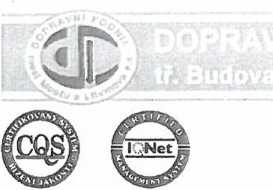 S [OBJEDNÁVKA c . : OJO1.213-00198/17Datum: 03.10.2017Objednatel:DOPRAVNÍ PODNIK měst Mostu a Litvínova,
a . s .tř. Budovatelů 1395/23
434 01 MostIČ: 62242504
Číslo účtu :Vystavil:Telefon :E-mail:Fax :DIČ: CZ62242504  Dodavatel:SKD TRADE, a.s.Kolbenova 917/5d 190 00 PrahaIČ: 15269507	DIČ: CZ15269507Doprava:Termín dodání:dodavatel01/2018Text	Množství MJ Cena/MJObjednáváme u vás dle nabídky č. 37 23 0764JEDNOTKA ABS-SKD, č.k. 20008641.1 SADA	      90967.00Děkuj emeDavid Jehličkdopr.-těch.nCelkem {CZK):90,967.00Potvrzujeme Vaši objednávkuDatum 09/10/2017	Podpis: 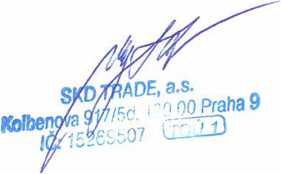 Faktura musí obsahovat číslo objednávky, v opačném případě nebude faktura zaplacena.F-B/DPMI#—PFS-213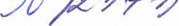 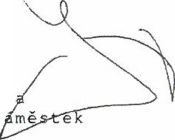 